ESCUELA SUPERIOR POLITECNICA DEL LITORAL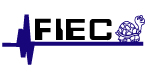 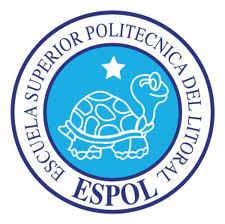 FACULTAD DE INGENIERIA EN ELECTRICIDAD Y COMPUTACIONEXAMEN TERCERA EVALUACION II TERMINO 2010NOMBRE:_______________________________PARALELO:______FECHA: 14/02/2011Del siguiente circuito hallar:___________________________________________(25ptos)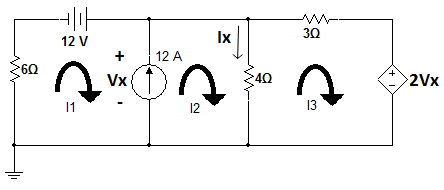 Representación matricial .Valor de Ix y VxEn siguiente circuito encontrar: _________________________________________(25ptos)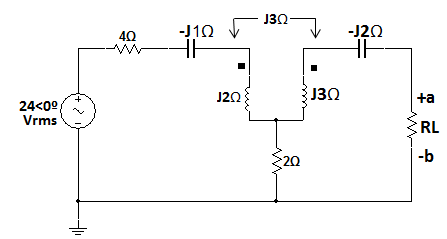 Voltaje de circuito abierto en los terminales a-b.Corriente de corto circuito en los terminales a-b.Valor de RL para la máxima transferencia de potencia y el valor de la máxima transferencia de potencia.En el circuito mostrado  ___(25ptos)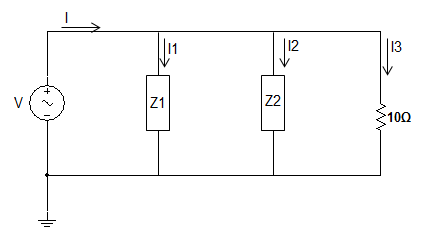 Dibuje el diagrama fasorial indicando todos los voltajes y corrientes en el circuito.El circuito es inductivo, capacitivo o resistivo. Porque?.Encuentre la potencia activa y reactiva que suministra la fuente.Un sistema trifásico de 240 [Vrms] secuencia positiva, alimenta a las cargas mostradas_______________________________________________________(25ptos)Se conoce  que ZΔ=10<30 [Ω] por fase	Z1 consume 500 [W]	 Fp=0.8 en atraso	Z2 consume 1200 [VA] 	 Fp=0.9 en atraso	Z1 consume 500 [W] 	 Fp=1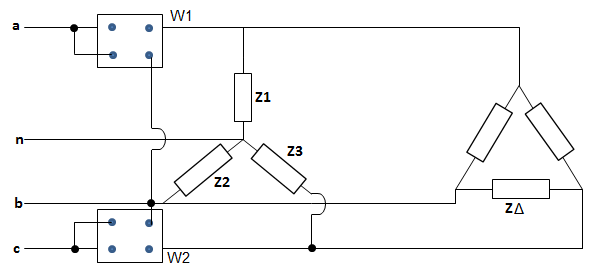 	Determine:Ia, Ib, Ic, In (valores fasoriales)Lectura de los vatímetros W1, W2.Potencia activa que suministra la fuente trifásica.